HORARIO: 10:30-11:15CARRERAItinerario de la carrera: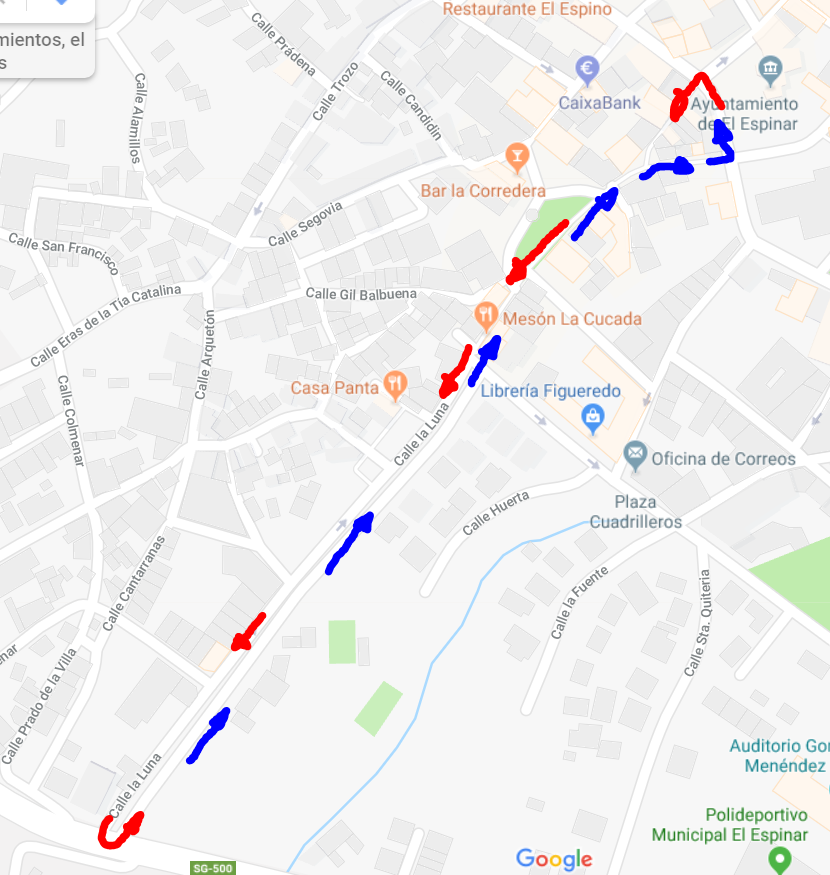 